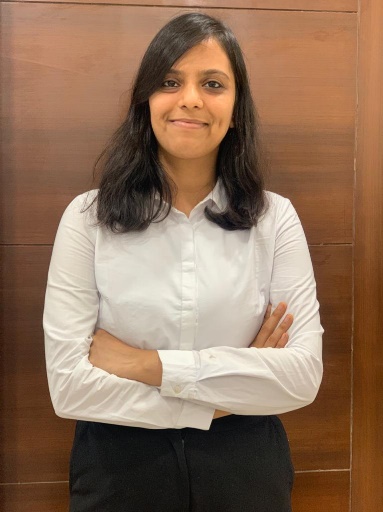                                                            Rachna Jha                                                       Senior AssociateRachna, completed her B.A. LLB (Hons.) from National Law University & Judicial Academy, Assam in 2016. Thereafter she worked as a Law Clerk cum Research Assistant with the Delhi State Legal Services Authority (DLSA) wherein she handled the Victim Compensation and POCSO related matters while getting an opportunity to closely work with the Ld. Judicial Officers for a year. She further completed her Masters (LLM) from TERI School of Advanced Studies, Delhi in 2020 with a specialisation in Environment and Natural Resources Laws since she has a keen interest in studying about environmental laws. Her dissertation topic was “Environmental Crimes: Indian Perspective”. She has dealt with the idea of categorising an environment crime and various other aspects of the same under the Indian and International Environment Laws. At Actus Legal, her work involves chalking out various compliance strategies like obtaining or renewing environmental permits under the various laws and also managing the environmental due diligences and assessments under the Environmental Impact Assessment.  In addition to Environmental law practice, she assists the Firm for cases under IBC and Companies Act. She is a regular in appearances across various Hon’ble Courts and Tribunals in Delhi-NCR. When not lawyering, Rachna can be found travelling to offbeat places, trekking the Himalayas and reading books (fiction & non-fiction). Her one the best qualities is that She can speak in five languages and read/write in three. She is also a Volunteer with the Art of Living Foundation and is a regular meditator. 